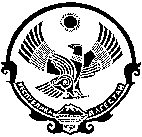 РЕСПУБЛИКА ДАГЕСТАНМУНИЦИПАЛЬНОЕ ОБРАЗОВАНИЕ «СЕЛЬСОВЕТ КАРЛАНЮРТОВСКИЙ» ХАСАВЮРТОВСКОГО РАЙОНАСОБРАНИЕ ДЕПУТАТОВ СЕЛЬСКОГО ПОСЕЛЕНИЯРеспублика Дагестан,  Хасавюртовский  район, с. Карланюрт16.05. 2017г.                                                                                                                     №  10                                                              Р Е Ш Е Н И ЕОб утверждении Правил землепользования и застройки сельского поселения МО «сельсовет Карланюртовский»       В соответствии со статьей 32 Градостроительного кодекса Российской Федерации, статьей 14 Федерального закона от 6 октября 2003 года № 131-ФЗ «Об общих принципах организации местного самоуправления в Российской Федерации», в целях создании условий для устойчивого развития сельского поселения, сохранения окружающей среды и объектов культурного наследия, созданий условий для планировки территории сельского поселения, обеспечения прав и законных интересов физических и юридических лиц,Собрание депутатов сельского поселенияРЕШИЛО:Утвердить прилагаемые Правила землепользования и застройки сельского поселения  МО «сельсовет Карланюртовский».         2. Обнародовать (опубликовать) настоящее Решение «Об утверждении правил землепользования и застройки сельского поселения МО «сельсовет Карланюртовский»  путем вывешивания текста Правил землепользования и застройки сельского поселения МО «сельсовет Карланюртовский»  на досках объявлений у здания администрации, помещениях медпункта, школы, почтового отделения, клуба в селе Карланюрт.Настоящее Решение вступает в силу со дня его обнародования (опубликования).      Глава сельского  поселения                                                          Мамаев С.Э. 